Извещение о предварительном согласовании предоставления земельного участкаСВЕДЕНИЯ О ЗЕМЕЛЬНОМ УЧАСТКЕ1.Информация о возможности предоставления земельного участка с указанием целей этого предоставления;Окружная администрация города Якутска, в соответствии со статьями 11 и 39.18 Земельного кодекса Российской Федерации, извещает о приеме заявлений о возможном предоставлении на праве собственности земельного участка из земель населенных пунктов, для использования под индивидуальное жилищное строительство2.Информация о праве граждан или крестьянских (фермерских) хозяйств, заинтересованных в предоставлении земельного участка для указанных в пункте 1 статьи 39.18 ЗК РФ целей, в течение тридцати дней соответственно со дня опубликования и размещения извещения подавать заявления о намерении участвовать в аукционе по продаже такого земельного участка или аукционе на право заключения договора аренды такого земельного участка;Граждане, заинтересованные в предоставлении земельного участка, для использования под индивидуальное жилищное строительство, вправе обратиться с заявлением о намерении участвовать в аукционе по продаже земельного участка.3.Адрес и способ подачи заявлений;Адрес приема заявлений: РС (Я), г. Якутск, ул. Октябрьская, 20/1, 1 этаж, окно № 2. Способ подачи заявлений: лично, почтовым отправлением4.Дата окончания приема заявлений;25.10.20195.Адрес или иное описание местоположения земельного участка;Земельный участок расположен по адресу: РС (Я), г. Якутск, с. Хатассы6.Кадастровый номер и площадь земельного участка в соответствии с данными государственного кадастра недвижимости, за исключением случаев, если испрашиваемый земельный участок предстоит образовать;Отсутствует7.Площадь земельного участка в соответствии с проектом межевания территории или со схемой расположения земельного участка, если подано заявление о предоставлении земельного участка, который предстоит образовать;Площадь земельного участка, который предстоит образовать, составляет 1000 кв.м.8.Реквизиты решения об утверждении проекта межевания территории в случае, если образование земельного участка предстоит в соответствии с утвержденным проектом межевания территории, условный номер испрашиваемого земельного участка, а также адрес сайта в информационно-телекоммуникационной сети "Интернет", на котором размещен утвержденный проект;В соответствии со сведениями земельного участка из проекта межевания территории с. Хатассы городского округа «город Якутск», утвержденного распоряжением главы городского округа «город Якутск» от 31 октября 2016 года № 1811р «Об утверждении проекта планировки и межевания территории с. Хатассы городского округа «город Якутск» от 19 сентября 2019 года 9.Адрес и время приема граждан для ознакомления со схемой расположения земельного участка, в соответствии с которой предстоит образовать земельный участок, если данная схема представлена на бумажном носителе.Заинтересованным лицам для ознакомления с месторасположением границ земельного участка необходимо уведомить либо подойти по адресу: РС (Я), г. Якутск, ул. Октябрьская, 20/1, 3 этаж, каб. 309, по понедельникам в часы приема с 15-00 до 18-00«ПРОЕКТ МЕЖЕВАНИЯ ТЕРРИТОРИИ С. ХАТАССЫ ГО «ГОРОД ЯКУТСК», №1811 Р ОТ 31.10.2016 ГУСЛОВНЫЙ НОМЕР УЧАСТКА   - с площадью  1000  кв.мКадастровый квартал: 14:35:112003 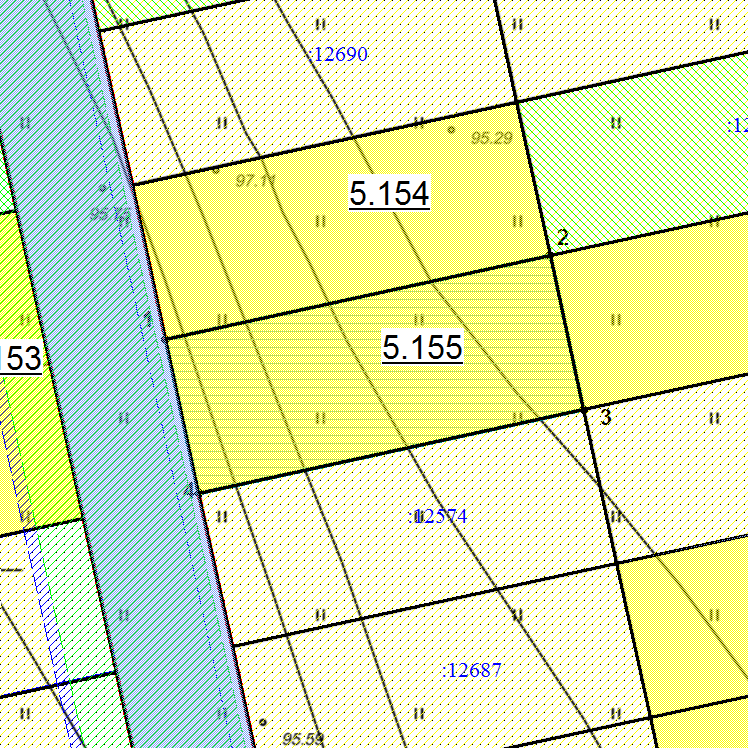 Масштаб 1: 500№ХУ1864329,4530021,262864339,96530070,133864320,42530074,364864309,85530025,49